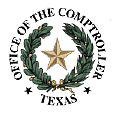 CAPPS Statewide Financials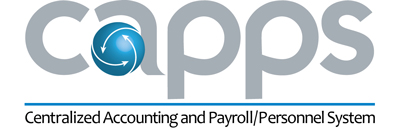 CAPPS to SPA InterfaceUser GuideJuly 2017Introduction The State Property Accounting (SPA) system is the capital asset component of the Uniform Statewide Accounting System (USAS) maintained by the Comptroller's office as authorized by TEX. GOV'T CODE ANN. sec. 403.271(b).  This centralized system of agency property records provides useful information to Legislative oversight agencies.  It is also used in compiling the state’s Comprehensive Annual Financial Report (CAFR). The SPA system also provides assurance that state agency assets are accounted for and properly maintained.With the rollout and implementation of CAPPS, fixed asset details for cost and asset details can be automatically integrated to the State Property Accounting (SPA) system.CAPPS and SPA interfaces:There are three processes to the CAPPS to SPA integration:CAPPS to SPA Integration - processes that integrate asset additions, retirements and cost adjustments from CAPPS to SPA.  SPA interface errors and Pass/Fail status are also updated in CAPPS by the SPA transaction status update.CAPPS to SPA Reconciliation - process that validates and compares assets between CAPPS and SPA and reports on the results.CAPPS / SPA / TFC Surplus Property Integration - processes that retrieve data from SPA based on surplus property processing results of the Texas Facilities Commission (TFC).  Users can monitor the status of surplus property in CAPPS and make retirements in CAPPS when appropriate for the hard disposals.  CAPPS to SPA IntegrationStep 1: CAPPS to SPA Interface program (SPA002) - This process loads CAPPS asset additions, retirements and eligible changes to the SPA staging table.  Test Mode- When SPA002- CAPPS to SPA interface is run in Test mode asset transaction updates are available for review prior to sending to SPA.  Transmit Mode- When the interface is run in Transmit mode, transactions are flagged as ready to send to SPA and will be transmitted to SPA for loading at the next scheduled SPA file transmission process.  The CAPPS to SPA Interface program can be run manually when an agency is ready to review assets eligible to send to SPA.  However, an agency may choose to schedule this process to run automatically.  Many agencies prefer the process to be run automatically once per week or twice per month.The run control for running the CAPPS to SPA interface is:Navigation:  Main MenuStatewide InterfaceSPA InterfacesCAPPS to SPA Interface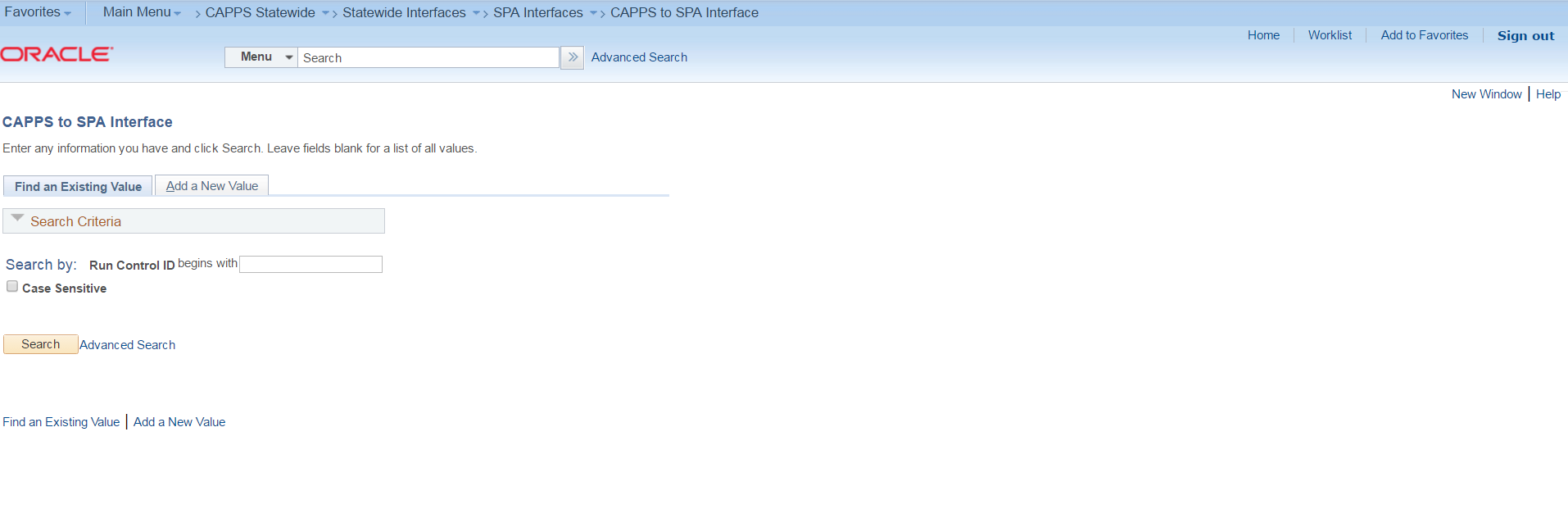 Select the Add a New Value tab and enter a unique Run Control ID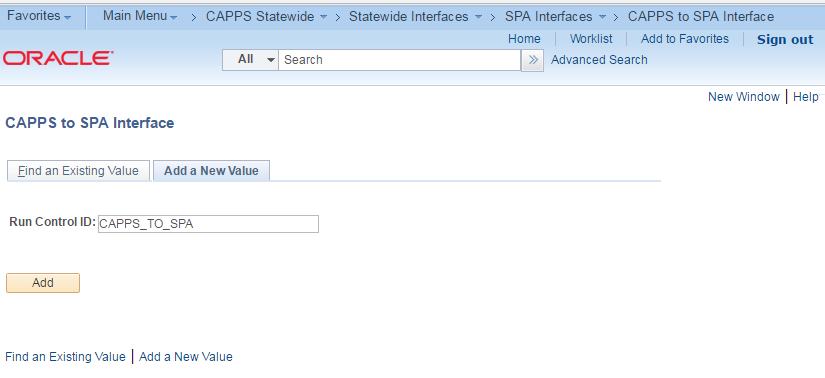 Click on the Add tab and Select Business Unit and Transmit File (Y/N)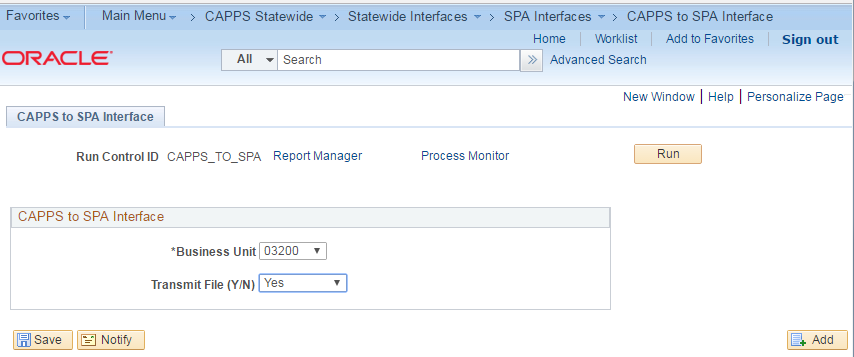 Save the pageThe types of asset transactions included in the CAPPS to SPA integration include new asset additions from A/P integration, manual asset additions, asset adjustments, most of the asset disposals, correcting asset physical information, etc.  Assets must be CAPATALIZED either via PO/AP integration or manual asset additions.  Capitalization in this context simply means that the asset must have a record on the cost table with an amount greater than $0.Click on the Run tab.  The Process Scheduler Request page displays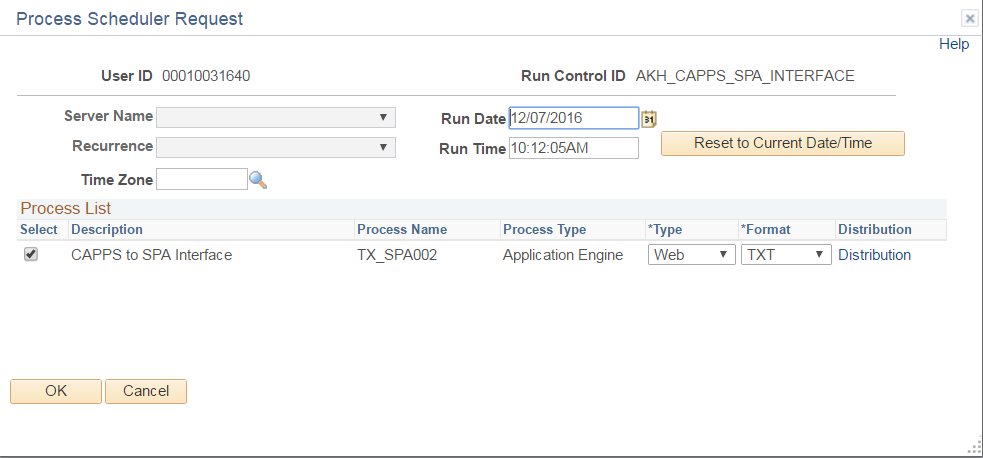 Click on the OK button 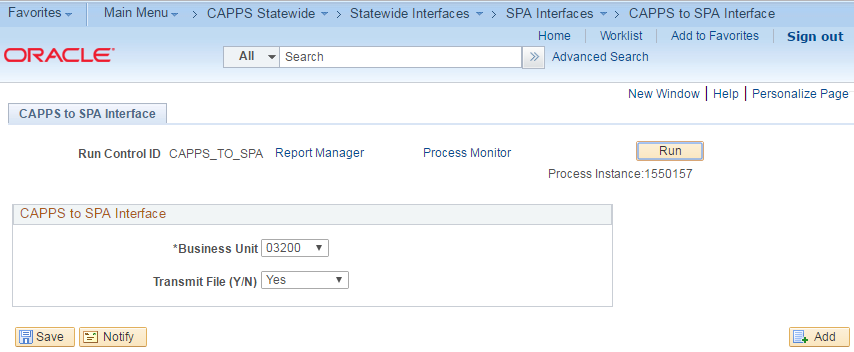 The job, TX_SPA002 has been submitted and Process Instance # assignedClick on the Process Monitor to view status of the job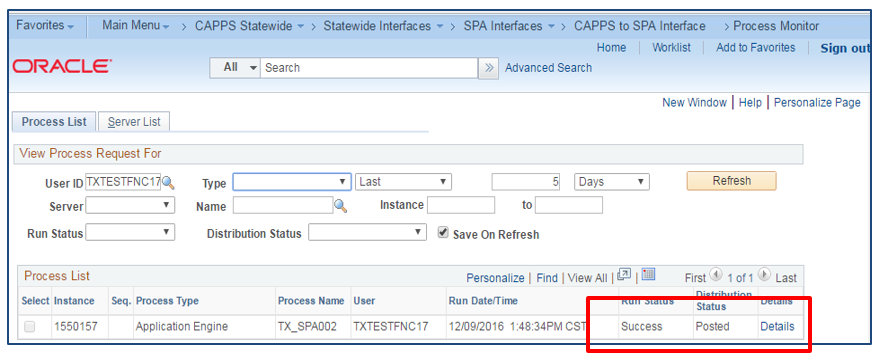 Run Status = Success.  (Indicates the status of the process, such as Queued, Initiated, Cancelled and SuccessDistribution Status: Posted.   (Displays the distribution status for each individual job and process. Valid states are: N/A, None, Generated (OS390), Not Posted, Posting, and Posted.) View Process details: To access the Process Detail page, click the Details link on the Process List page.Step 2: Review SPA Staging Table – After the CAPPS to SPA integration is successfully run, the SPA Staging table TX_SPA002B_DTL is reviewed that displays the eligible asset transactions to submit to SPA.  Here you can evaluate and or delete transactions that are available for submission to SPA.Navigation:  Main MenuCAPPS StatewideStatewide InterfacesSPA Staging TableSelect Agency from the drop down boxClick on the Search tab to review Staging SPA transactions.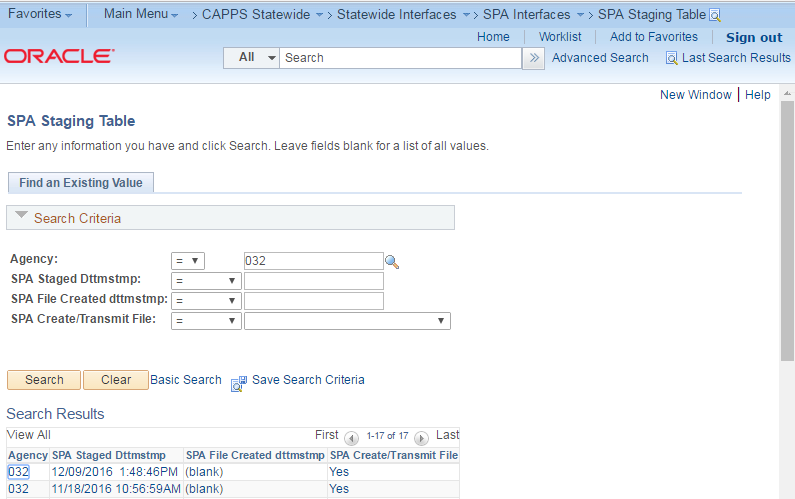 Search for the SPA staged date time, for the latest run of the process.  It is usually the first report in the Search Report boxClick on the SPA Staged Dttmstmp to open it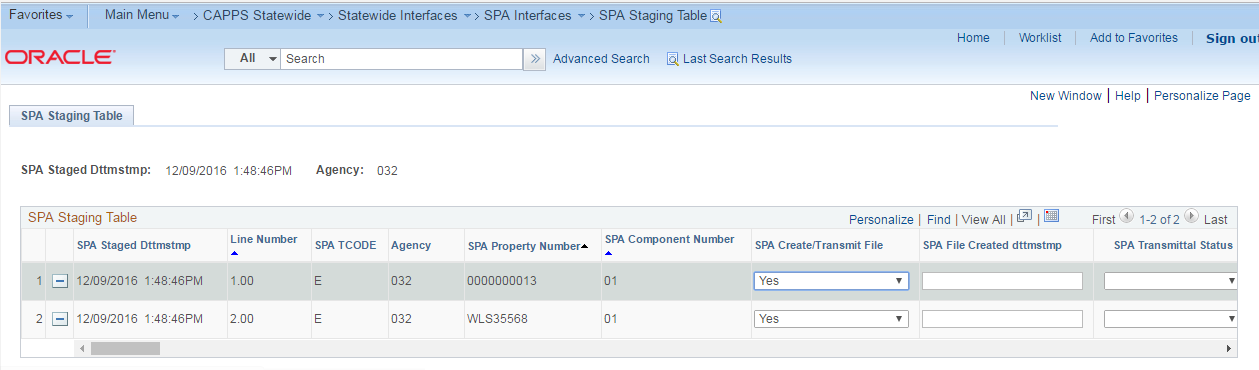 SPA Staged Dttmstmp - this is the date and time that the CAPPS to SPA integration is run.  SPA TCode - The types of transaction selected for candidates eligible to be transmitted to SPA are based upon T-codes (transactions):	(blank) - physical asset changes, i.e. asset class code, description.I - Initial asset additions	D - Asset decrease in value.A - Asset increase in valueE - Asset RetirementSPA File Created Dattmstmp- initially blank, this is the file create date and time stamp for when the scheduled SPA process that creates the file inbound for SPA.  This update occurs at the time of the scheduled SPA transmittal (SPA004) process.SPA Transmittal Status – initially blank the transmittal status Pass/Fail indicates the load status of the transaction to SPA.  This status is updated after the scheduled SPA transaction status process (SPA005).Important:  At this time, you will want to make sure there are no asset transactions that need to be assigned Parent/Child relationships prior to sending to SPA.  Once an asset is sent to SPA and a SPA property number assigned, it is difficult to establish SPA component asset relationships.Optional:  if there are transactions that you do not want to transmit to SPA, i.e. you have already entered in SPA, you may delete these from the SPA staging table by selecting the minus sign.  See Below: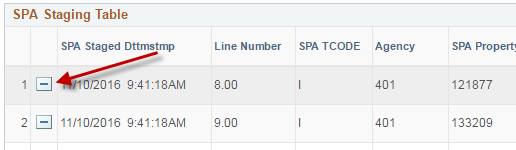 Please refer to Appendix A - CAPPS to SPA mapping table for values mapped in the CAPPS to SPA interface. Step 3:  CAPPS to SPA Transmit (SPA004)Re-run Step 1 in Transmit Mode:  Navigation:  Main MenuStatewide InterfaceSPA InterfacesCAPPS to SPA InterfaceThe daily scheduled CAPPS to SPA Transmit process creates the file for eligible transactions and makes available for the SPA Asset Inbound load process.Step 4:  SPA Inbound Process - the daily scheduled SPA inbound process performs a SPA upload nightly for asset transactions from the PROCESS file.Step 5:  SPA Outbound Process - the daily scheduled SPA Outbound Process updates the PROCESS file created in Step 4 with asset transactions status of Pass or Fail.  In addition, there is an error file (PRINTS) file that is written for failed assets along with the SPA Asset Error message.  Step 6:  SPA Transaction Status Update (SPA005) - this is a nightly scheduled process that updates the transaction status for SPA assets on the SPA Staging table with the SPA status of Pass or Fail.  This process also will insert to the SPA Error Table the total assets processed and total failed along with the detailed error message for assets that failed in the SPA load process.After the nightly process is run, the SPA PRINT Error table is reviewed for processed transactions and the number of transactions that failed.Navigation:  Main MenuStatewide InterfaceSPA InterfacesSPA PRINT Error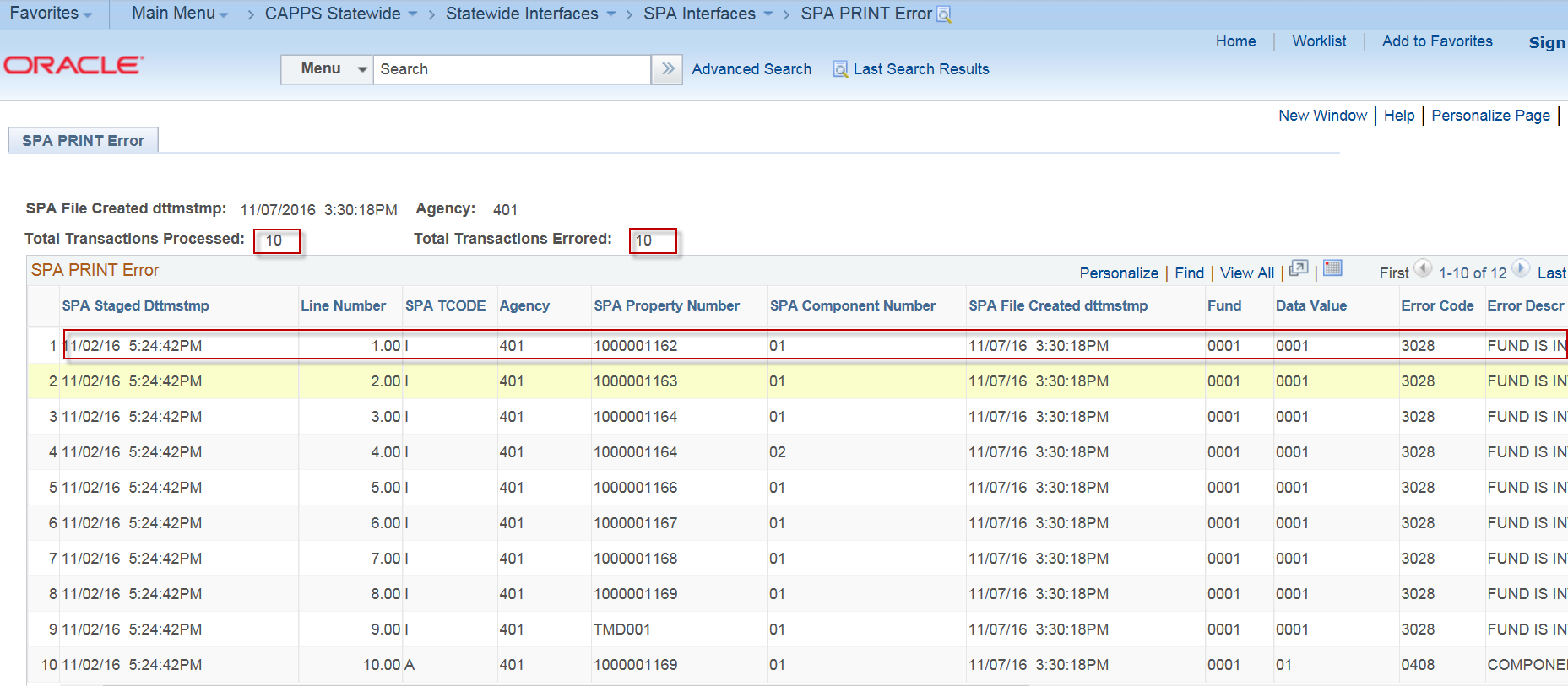 Total Transactions Processed is the number of transactions that were included in the SPA load process.Total Transactions Errored is the number of transactions that failed in the SPA load process.The detailed SPA Print error table identifies the SPA property number, component number, error data value and SPA error description as to the reason a transaction failed in the SPA interface load.   If unable to resolve the error, you may submit an SR in ASP solution center to contact a CAPPS analyst to assist you in correcting the data value error.CAPPS to SPA ReconciliationStep 1:  SPA Extract File- SPA generates two extract files nightly from SPA (File1 and File3).  These files contain all SPA asset details. This is an automatic process run every night.Step 2:  SPA Extract Process (SPA000) – the SPA Extract process loads from the SPA file all active and disposed assets (as of 1 year prior) for reconciliation.  Agencies will first need to request a SPA extract from SPA to provide the daily extract.  The SPA000 loads the extract file from SPA for all assets to the TX_SPA001B_DTL table.  This process is automatically scheduled to run daily at 6:00 a.m.CAPPS Reconciliation Report The SPA001 process compares SPA transactions from TX_SPA001B_DTL table to CAPPS asset tables and writes reconciliation differences to the TX_SPA001A_DTL details table.  In the comparison, this table identifies field-by-field differences for each asset.  Step 3:  CAPPS Reconciliation Report (SPA001) - To run the CAPPS Reconciliation report, use the below navigation:Navigation:  Main Menu>CAPPS Statewide>SPA Interfaces>SPA Reconciliation Report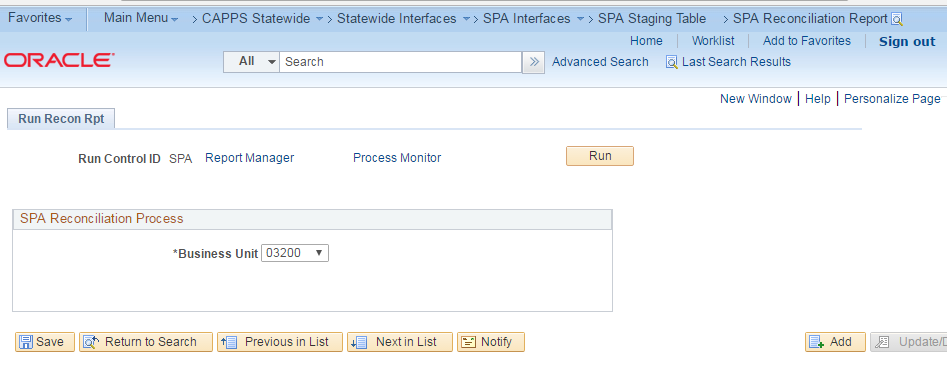 Please refer to Appendix B:  CAPPS Reconciliation values for CAPPS tables and fields compared in the CAPPS to SPA reconciliation.The SPA to CAPPS reconciliation report CAPPS to SPA differences for users to research and verify.  Depending on the agency asset volume, this process can be run monthly, quarterly or yearly.Step 4:  CAPPS Reconciliation Report The business objects report CAPPS Reconciliation report displays these results: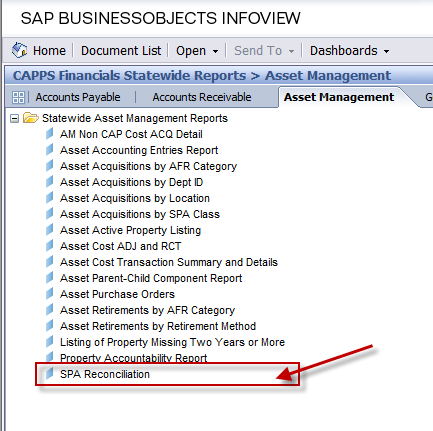 When you enter the agency business unit and select the reconciliation process, the following report displays: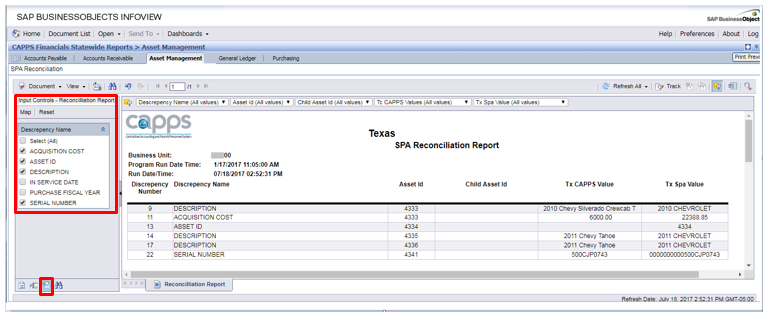 Note that the report is designed with Input Controls, which can be accessed on the left panel.  You can select and de-select the discrepancy values, focusing on the most important to you and filtering out the rest.The following are some common CAPPS to SPA errors and the proposed solutions to reconcile CAPPS to SPA transactions:CAPPS to SPA Surplus Property Functions – Effective 9/1/2017HB3438 moved responsibility for maintaining the ‘Advertise Surplus Property’ website from the Comptroller's office to the Texas Facilities Commission (TFC). ACR 60136, which was completed in August of 2015, providing a nightly automated file listing assets in disposal method 05 for TFC. TFC set up a website for advertisement of these surplus properties.   The Texas Facilities Commission requested changes to the SPA system to aid in improving the surplus process and in increasing TFC’s control over surplus assets.  SPA ACR60149 was initiated to handle these additional changes to include the modification of SPA to allow for an incoming disposition file from TFC.  See FMX for more information:  https://fmx.cpa.texas.gov/fmx/changes/spa/60149.phpCAPPS has also made changes under modification STW1389 (SR8000) that will accommodate changes made by SPA while minimizing negative impacts to the CAPPS users.   All of these changes will be effective September 1, 2017.  New in CAPPS:Process to load surplus disposition information from TFC/SPA into CAPPSPage and record to view the surplus information from TFC/SPAControls to ensure the correct Disposal Method is used in CAPPS based on the surplus statusControls to ensure serial number is entered when adding an asset in CAPPS based on the class code requirementsAsset class attribute fields indicating whether:Serial number is requiredRequired when using DM14Removal of obsolete disposal methods, adding new ones, and updating descriptions The basic steps to retire an asset in CAPPS have not changed, just the available Disposal Methods and controls to ensure the correct method is selected.
The high-level data-interfacing path between SPA-TFC-CAPPS is shown in the graphic below:
The first step in the disposition of surplus property is made in SPA.   Access the new Surplus Property Process screen (PADGSC) and enter all required information.
(For more information on ACR 60149, see the FMX site here:  https://fmx.cpa.texas.gov/fmx/changes/spa/60149.php)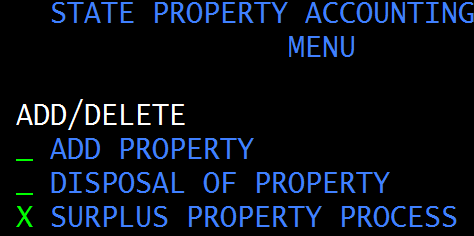 After entering all required information and saving, the property is updated to disposal method (DM) “05 Pending”.  Note that serial number will be required for certain class codes.  SPA will not allow a save to surplus if the asset does not have a serial number and has a class code on the required list.  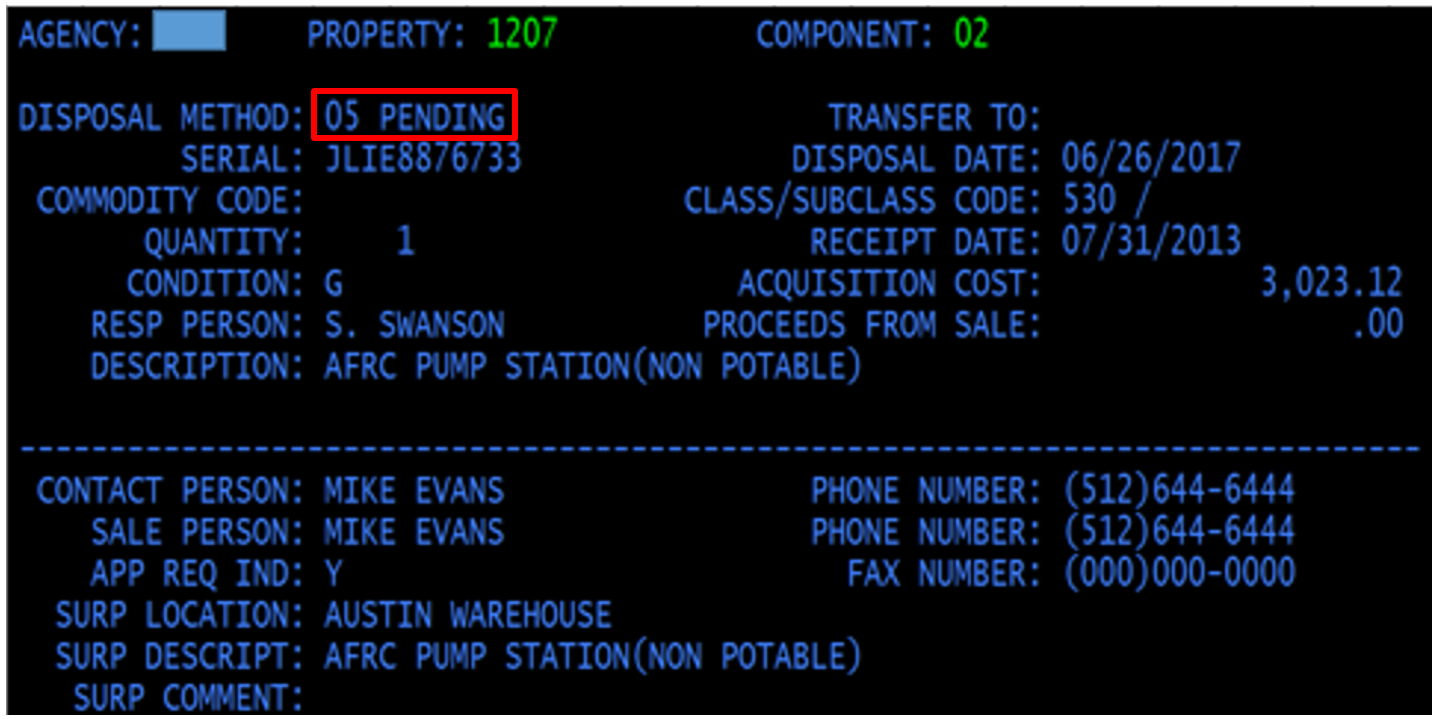 Access the SPA inquiry screen to check the status: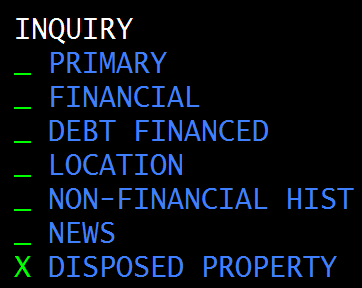 Daily processing by SPA updates the DM from 05 to 06 and sends the data to TFC.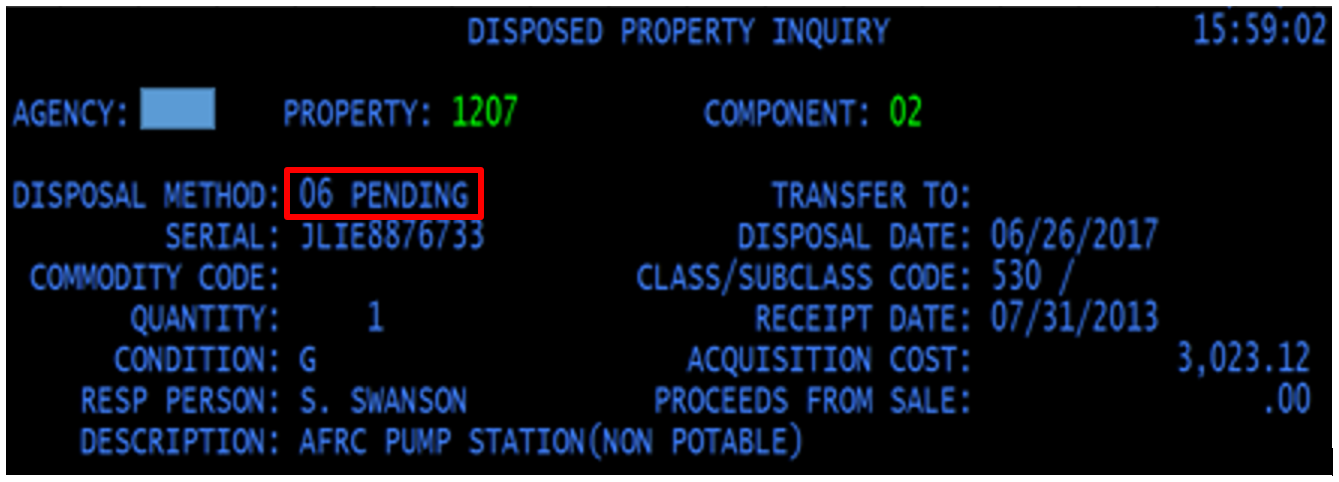 After TFC makes the final disposition of the property, the return file is processed by SPA and the property record is updated.  In this case, the property is updated to 5C, indicating that the property was either sold or donated to a political subdivision or TFC approved assistance organization, or it was placed in the TDCJ computer recovery program.   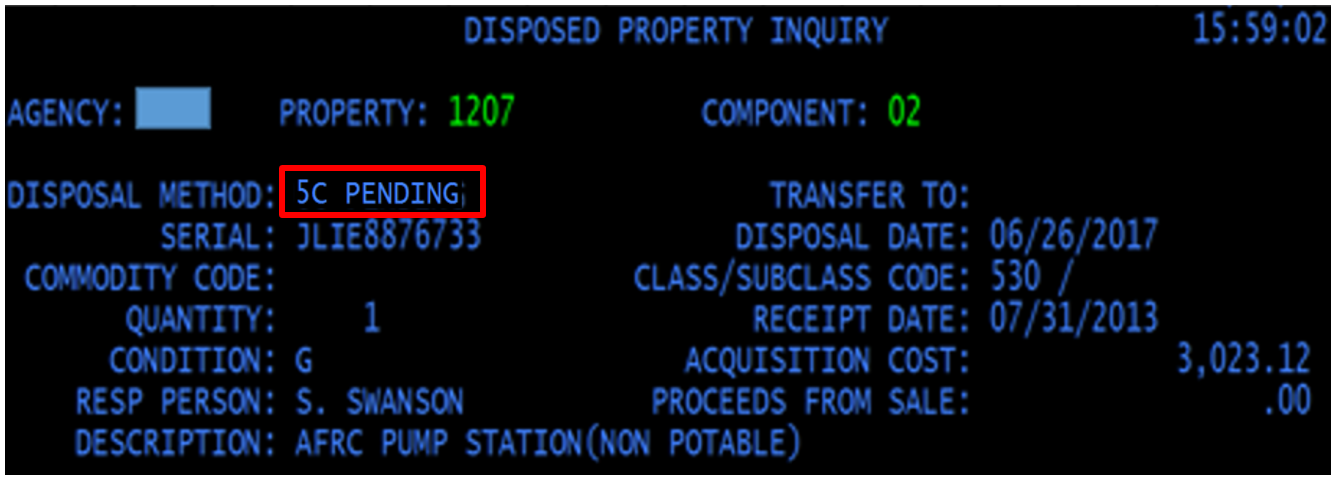 When SPA processes the incoming TFC file and updates the corresponding property in SPA, it also creates a PROCESS file representing that day’s transactions for all CAPPS agencies.   CAPPS runs a daily process that retrieves the PROCESS file and loads the data to the new CAPPS surplus property record.The surplus data can be viewed in CAPPS here: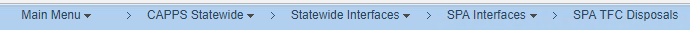 The search results display the information needed to determine the next steps in CAPPS.  In the example below, we want to see all the property rows with a surplus date in June.  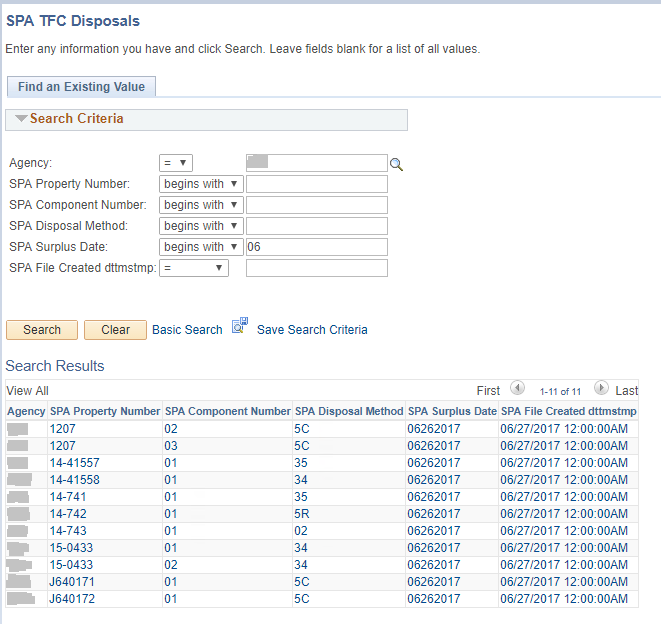 The values returned from TFC will be one of the five noted below.   Retirements in CAPPS should be made with the associated DM as shown below. 
*DM33 and DM34 will not generate rows on the CAPPS to SPA staging table. SPA has already been updated automatically from the TFC data, so there is no need to send an update.The basic CAPPS retirement procedures will not change:  In this case, we retire with DM08 and add information in the “Retire To” field.  Users will only be able to save retirements made with DM08, DM09, or DM15 when the property is in a 5C status.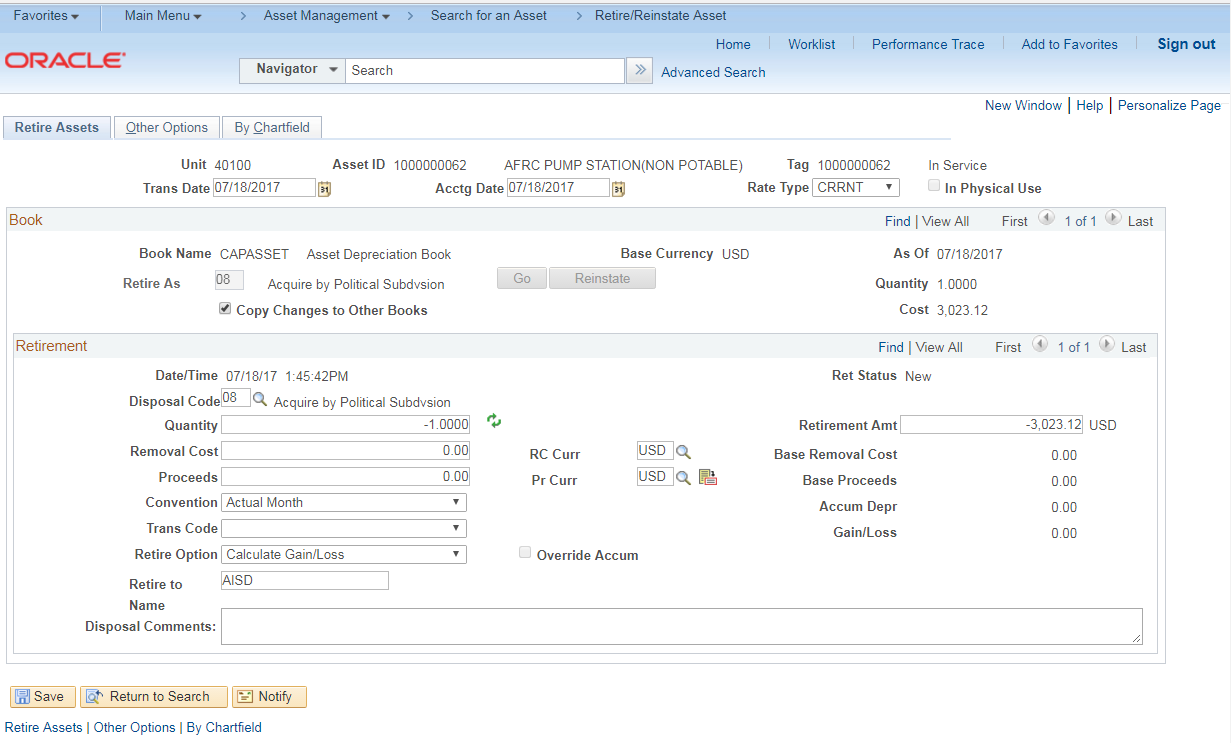 Note that CAPPS Asset 10000000062 in this example represents SPA Property 1207 / Component 02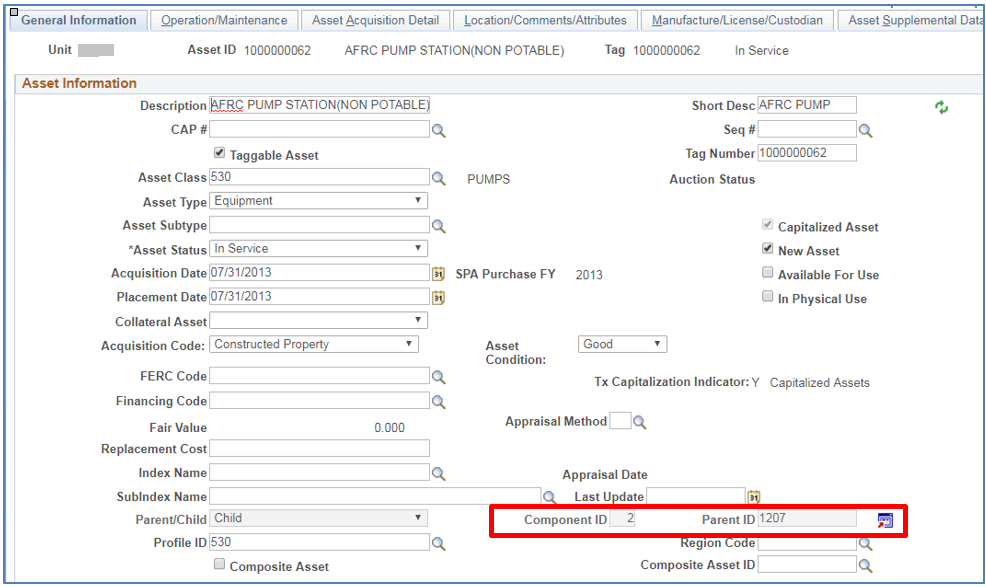 Once the asset is retired in CAPPS, and the CAPPS to SPA interface has been run, SPA is updated with DM08 as its final disposition.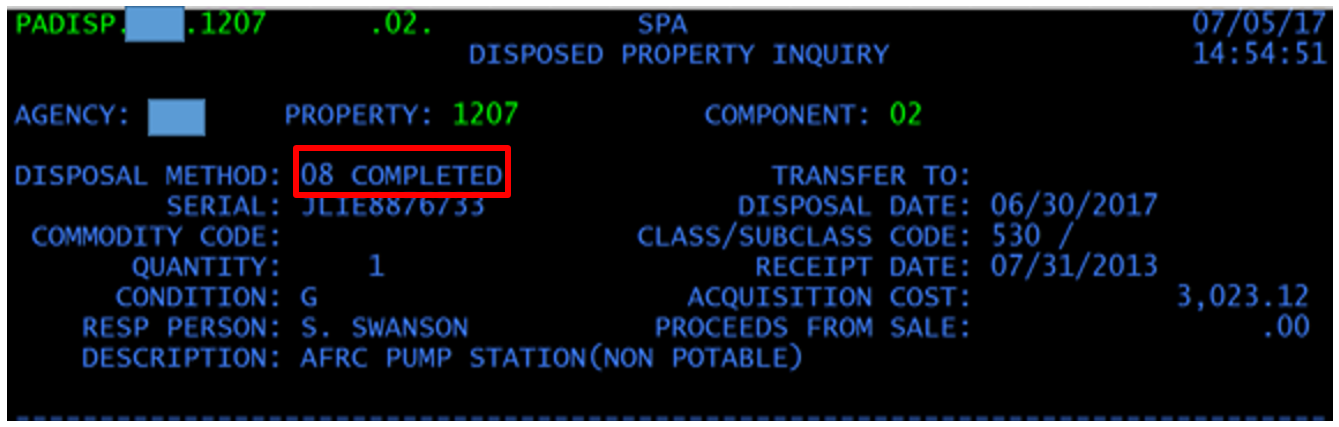 Appendix A – Data Mapping CAPPS to SPA IntegrationAll fields are located on Record: TX_SPA002B_DTLAppendix B – SPA Reconciliation valuesDatabase Select:The interface selects field values from records within the CAPPS database, which will be compared to the corresponding data contained on the SPA Active/Inactive Extract file.  Fields and the respective records from CAPPS are listed below:Appendix C – SPA Disposal Method Changes for FY18SPA Reconciliation ErrorPossible CausesTo CorrectAsset ID in SPA not in CAPPSAsset is entered in SPA was not entered in CAPPSManually add asset to CAPPSAsset ID not in SPA but in CAPPSAsset add transaction failed in the CAPPS to SPA integration.CAPPS to SPA process not run since additions.Manually add asset to SPA.Run the SPA002CAPPS Asset Cost does not equal SPA Asset CostAsset transaction failed in SPA integration.CAPPS to SPA process not run since cost transaction.Manually adjust SPA cost to equal CAPPS cost.Run the SPA002TFC/SPACAPPSCAPPS DM0201Completed Transfer5C08Surplus Property Donated of Sold to a Political Subdivision5C09Surplus Property Donated or Sold to a TFC Approved Assistance Organization5C15TDCJ Computer Recovery Program3333*TFC Surplus Process Sale3434*TFC Donation5Rn/aIssue must be resolved with TFC prior to disposalFIELDNAMEFIELD TYPESOURCE TX_SPA_DTTM_STAGEDDateTimeCurrent DateTX_LINE_NBRNumberTX_LINE_NBR +1TX_SPA_TCODECharacterA, I, D, E, R, " "TX_AGENCYCharacterSubstring(TX_AUDIT_ASSET.BUSINESS_UNIT, 1, 3)TX_SPA_PROP_NUMCharacterTX_ASSET_COMP.ASSET_ID / 
TX_ASSET_COMP.PARENT_ID / 
TX_ASSET_AUDIT.PARENT_ID / 
TX_ASSET_AUDIT.ASSET_ID/ 
ASSET.PARENT_ID/
TX_AUDT_ACQ_DET.ASSET_ID/
TX_AUDIT_DBT_FN.ASSET_ID/
TX_AUDIT_A_LOC.ASSET_ID/
TX_AUDIT_BOOK.ASSET_IDTX_SPA_COMPNT_NUMCharacterTX_ASSET_COMP.TX_ASSET_COMP_ID / 
"01"TX_SPA_QUANTITYCharacter"00001"/
ASSET_ACQ_DET.TX_SPA_QUANTITY/
"*"TX_SPA_EFFDT_CHAR8CharacterFor SPA Tcode = "I"
ASSET.ACQUISITION_DT (Current FY)
9/1/<current calendar year> (Prior FY & SPACLOSE = C)
ASSET.ACQUISITION_DT (Prior FY & SPACLOSE = O)

For SPA Tcode "A" & "D"
COST.ACCOUNTING_DT

For SPA Tcode " "
TX_AUDIT_ASSET.AUDIT_STAMP/
TX_AUDIT_BOOK.AUDIT_STAMP/
TX_AUDT_ACQ_DET.AUDIT_STAMP/
TX_AUDIT_DBT_FN.AUDIT_STAMP/
TX_AUDIT_A_LOC.AUDIT_STAMP

For SPA Tcode "R"
TX_AUDIT_BOOK.LAST_TRANS_DTTX_SPA_INSVCDT_C8CharacterFor SPA Tcode = " " & "I"
ASSET.ACQUISITION_DTTX_SPA_RCTDT_CHAR8CharacterFor SPA Tcode = " " & "I"
ASSET.ACQUISITION_DTTX_SPA_VCHRDT_C8CharacterVOUCHER.ACCOUNTING_DTTX_SPA_VCHR_NUMCharacterTX_AUDT_ACQ_DET.VOUCHER_ID/
ASSET_ACQ_DET.TX_SPA_VCHR_NUM/
"*"TX_SPA_PO_NUMCharacterTX_AUDT_ACQ_DET.PO_ID/
ASSET_ACQ_DET.PO_ID/
"*"TX_SPA_REQ_NUMCharacterN/ATX_SPA_DESC_TXTCharacterTX_AUDIT_ASSET.DESCR / 
ASSET.DESCR /
"*"TX_CLASS_CODECharacterTX_AUDIT_ASSET.ASSET_CLASS / 
ASSET.ASSET_CLASSTX_SPA_SUBCLASS_CDCharacterN/ATX_SPA_PROPCOMM_CDCharacterN/ATX_SPA_MODEL_YRCharacterYear(TX_AUDIT_ASSET.PRODUCTION_DT) / 
Year(ASSET.PRODUCTION_DT)COMP_SERIAL_IDCharacterTX_AUDIT_ASSET.SERIAL_ID / 
ASSET.SERIL_IDTX_SPA_MANUFACTRCharacterTX_AUDIT_ASSET.MANUFACTURER/
ASSET.MANUFACTURERTX_CAP_FLAGCharacterN/ATX_SPA_USEFUL_LIFECharacterTX_AUDIT_BOOK.LIFE/
BOOK.LIFETX_SPA_CMP_COM_TXTCharacter"See CAPPS system for comments"TX_SPA_COND_CDCharacterTX_AUDIT_ASSET.TX_ASSET_COND_CODE / 
ASSET.TX_ASSET_COND_CODETX_SPA_REASSIGN_CDCharacter"N"TX_SPA_COUNTYCharacterLOCATION_TBL.COUNTYTX_TRANS_FROM_AGYCharacterASSET.TX_TRANS_FROM_AGY / 
TX_AUDIT_ASSET.TX_TRANS_FROM_AGY / 
" "TX_SPA_PREV_PROP_NCharacterTX_AUDIT_ASSET.TX_PREV_PROP_NUM / 
ASSET.TX_PREV_PROP_NUM TX_SPA_CMP_SW_VERCharacterTX_AUDIT_ASSET.PROD_VERSION/ 
ASSET.PROD_VERSIONTX_SPA_FUND_NUMCharacterTX_AUDIT_COST.FUND_CODE / 
PSTREENODE.PARENT_NODE_NAMETX_SPA_ACQ_MTHD_CDCharacterTX_AUDIT_ASSET.TX_AGENCY_ACQ_CD / 
ASSET.TX_AGENCY_AQC_CDTX_SPA_APPROP_NUMCharacter" "TX_SPA_PROJECT_NUMCharacter" "TX_SPA_GRANT_NUMCharacter" "TX_SPA_COMP_OBJCharacterASSET_CLASS_TBL.TX_CON_COBJ/
ASSET_CLASS_TBL.TX_CAP_COBJTX_SPA_AGY_OBJ_CDCharacterN/ATX_SPA_PURCH_FYYRCharacterFor SPA Tcode = " " & "I"
Fiscal Year of ASSET.ACQUISITION_DT 

For SPA Tcode "A" & "D"
Fiscal Year of COST.ACCOUNTING_DT

For SPA Tcode " "
Fiscal Year of TX_AUDIT_ASSET.AUDIT_STAMP

For SPA Tcode "R"
Fiscal Year of TX_AUDIT_BOOK.IN_SERVICE_DTTX_SPA_APPRSL_MTHDCharacterASSET.TX_APPRAISAL_MTHD / " " / "*"TX_SPA_FNDACQCOSTCharacterTX_AUDIT_COST.COSTTX_SPA_REPLVAL_AMTCharacter "0000000000000" /
TX_AUDIT_ASSET.REPLACEMENT_COST/ 
ASSET.REPLACEMENT_COST TX_SPA_SLVGVAL_AMTCharacterTX_AUDIT_BOOK.SALVAGE_VAL/
BOOK.SALVAGE_VAL/
RETIREMENT.PROCEEDSTX_SPA_DISPMTHD_CDCharacterTX_AUDIT_RETIRE.TX_AGENCY_DISP_CDTX_SPA_DISP_DT_C8CharacterRETIREMENT.RETIREMENT_DTTX_SPA_ML_FIN_MTHDCharacterTX_AUDIT_DBT_FN.TX_DEBT_FIN_METHOD/
TX_DEBT_FINANCE.TX_DEBT_FIN_METHOD/
"*"TX_SPA_ML_SUPL_NUMCharacterTX_AUDIT_DBT_FN.TX_DEBT_SER_NBR/
TX_DEBT_FINANCE.TX_DEBT_SER_NBR/
"*"TX_SPA_ML_FIN_TERMCharacter TX_AUDIT_DBT_FN.TX_DEBT_FIN_TERM/
TX_DEBT_FINANCE.TX_DEBT_FIN_TERM/
"*"TX_SPA_ML_FIN_AMTCharacterTX_AUDIT_DBT_FN.TX_DEBT_AMT/
TX_DEBT_FINANCE.TX_DEBT_PAIDOFF_SW/
"*"TX_SPA_ML_INS_AMTCharacterTX_AUDIT_DBT_FN.TX_DEBT_INS_VAL/
 TX_DEBT_FINANCE.TX_DEBT_AMT/
"*"TX_SPA_ML_PAID_CDCharacterTX_AUDIT_DBT_FN.TX_DEBT_PAIDOFF_SW/
TX_DEBT_FINANCE.TX_DEBT_INS_VAL/
"*"TX_SPA_LOC1CharacterASSET_LOCATION.LOCATION/
"*"TX_SPA_LOC2CharacterN/ATX_SPA_LOC3CharacterN/ATX_SPA_RESP_FNAMECharacterN/ATX_SPA_RESP_MDINITCharacterN/ATX_SPA_RESP_LNAMECharacterN/ATX_SPA_NEW_AGYFUNDCharacterN/ATX_SPA_NEW_ACQMTHDCharacterN/ATX_SPA_NEW_PROP_NOCharacterN/ATX_SPA_SALES_AUCNOCharacterN/ATX_SPA_SURPLUS_LOCCharacterN/ATX_SPA_SURPLUS_CMTCharacterN/ATX_SPA_INSP_CNTCNMCharacterN/ATX_SPA_INSP_PHONECharacterN/ATX_SPA_APPT_REQDCharacterN/ATX_SPA_SALE_CNTCNMCharacterN/ATX_SPA_SALE_PHONECharacterN/ATX_SPA_SALE_FAX_NOCharacterN/ATX_SPA_LOT_NOCharacterN/ATX_SPA_SALE_ASKPRCCharacterN/ATX_SPA_SURP_DESC01CharacterN/ATX_SPA_SURP_DESC02CharacterN/ATX_SPA_SURP_DESC03CharacterN/ATX_SPA_SURP_DESC04CharacterN/ATX_SPA_SURP_DESC05CharacterN/ATX_SPA_SURP_DESC06CharacterN/ATX_SPA_SURP_DESC07CharacterN/ATX_SPA_SURP_DESC08CharacterN/ATX_SPA_HIST_INDCharacter"N"TX_SPA_FILLER8CharacterN/ATX_SPA_PREVCOMPNOCharacterN/ATX_SPA_FILLER_022CharacterN/ATX_SPA_PRIORYR_INDCharacterFor SPA Tcode "I",
Y (Prior FY with SPACLOSE "C")
N (Prior FY with SPACLOSE "O")TX_SPA_FILLER_248CharacterTX_LINE_NBR +1TX_SPA_DTTM_CREATEDateTimeN/ATX_SPA_TRAN_STATUSCharacterN/ATX_SPA_FAIL_RECORDCharacterN/ATX_SPA_FAIL_VALUECharacterN/ATX_SPA_FAIL_DESCRCharacterN/ATX_SPA_RUN_DTDateN/ATX_SPA_RUN_TMCharacterN/ATX_SPA_TRANSMITCharacterTX_RUN_SPA000.TX_SPA_TRANSMITSPA TABLECAPPS TABLERUN_DTTMN/ATX_SPA_RUN_DTN/ATX_LINE_NBRN/ATX_SPA_TCODEN/ATX_AGENCYASSET.BUSINESS_UNITTX_SPA_PROP_NUMTX_ASSET_COMP.PARENT_IDTX_SPA_COMPNT_NUMTX_ASSET_COMP.TX_ASSET_COMP_IDTX_CAP_FLAGASSET.TX_CAP_IND_AMTX_SPA_PROPCOMM_CDN/ATX_SPA_USEFUL_LIFEBOOK.LIFETX_SPA_COUNTYLOCATION_TBL.COUNTYTX_SPA_SUBCLASS_CDN/ATX_CLASS_CODEASSET.ASSET_CLASSTX_SPA_PROP_ACT_FLASSET.ASSET_STATUSTX_TRANS_TO_AGENCYN/ATX_SPA_RECEIPT_DTN/ATX_TRANS_FROM_AGYASSET.TX_TRANS_FROM_AGYCOMP_SERIAL_IDASSET.SERIAL_IDTX_SPA_MODEL_YRN/ATX_SPA_MANUFACTRASSET.MANUFACTURERTX_SPA_COND_CDN/ATX_SPA_CMP_SW_VERASSET.PROD_VERSIONTX_SPA_PREV_PROP_NASSET.TX_PREV_PROP_NUMTX_SPA_COMP_QTYN/ATX_SPA_PURCH_FYYRASSET.TX_SPA_PURCH_FYYRTX_SPA_APPRSL_MTHDASSET.TX_APPRAISAL_MTHDTX_SPA_REASSIGN_CDN/ATX_SPA_CMP_COM_TXTN/ATX_SPA_AUD_APPR_FLN/ATX_SPA_DISP_DTRETIREMENT.RETIREMENT_DTTX_SPA_DISPMTHD_CDRETIREMENT.TX_AGENCY_DISP_CDTX_SPA_DESC_TXTASSET.DESCRTX_SPA_IN_SVC_DTBOOK.IN_SERVICE_DTTX_SPA_VCHR_DTN/ATX_SPA_VCHR_NUMASSET_ACQ_DET.VOUCHER_IDTX_SPA_PO_NUMASSET_ACQ_DET.PO_IDTX_SPA_REQ_NUMN/ATX_SPA_XFRCMPLT_FLN/ATX_SPA_FUND_NUMCOST.FUND_CODETX_SPA_GAAPFUND_TYN/ATX_SPA_APPROP_NUMN/ATX_SPA_PROJECT_NUMN/ATX_SPA_GRANT_NUMN/ATX_SPA_COMP_OBJN/ATX_SPA_AGY_OBJ_CDN/ATX_SPA_FNDACQCOSTCOST.COSTTX_SPA_REPLVAL_AMTASSET.REPLACEMENT_COSTTX_SPA_SLVGVAL_AMTBOOK.SALVAGE_VALTX_SPA_ACQ_MTHD_CDASSET.TX_AGENCY_ACQ_CDTX_SPA_FND_ACT_FLN/ATX_SPA_RESP_FNAMEN/ATX_SPA_RESP_MDINITN/ATX_SPA_RESP_LNAMEN/ATX_SPA_LOC1N/ATX_SPA_LOC2N/ATX_SPA_LOC3N/ATX_SPA_ML_FIN_MTHDTX_DEBT_FINANCE.TX_DEBT_FIN_METHODTX_SPA_ML_SUPL_NUMTX_DEBT_FINANCE.TX_DEBT_SER_NBRTX_SPA_ML_FIN_TERMTX_DEBT_FINANCE.TX_DEBT_FIN_TERMTX_SPA_ML_FIN_AMTTX_DEBT_FINANCE.TX_DEBT_AMTTX_SPA_ML_INS_AMTTX_DEBT_FINANCE.TX_DEBT_INS_VALTX_SPA_ML_PAID_CDTX_DEBT_FINANCE.TX_DEBT_PAIDOFF_SWTX_SPA_ML_ACT_FLN/ATX_SPA_EFFDTN/ATX_SPA_SYSTEM_DTN/ATX_SPA_FILLER_198ASSET.ASSET_IDDisposal MethodTypeDescription01SG/HDCompleted Transfer – A property transfer that has been accepted by the receiving agency.02SG/SDPending Transfer – A property transfer initiated by the sending agency but not accepted by the receiving agency.03HDSalvage/Dismantled for Parts – Property that through use, time, or accident is so damaged, used, or consumed that it has no value and it cannot be designated as surplus. This property is usually discarded or dismantled for parts.Dismantled for Parts, Salvage with No Value (trash), or Items Damaged Beyond Repair - Property that has been dismantled for parts or is so damaged that it has absolutely no value and cannot be recycled or sold for scrap. This property is usually discarded as trash. This does NOT include recyclables (including electronics), modular furniture, or scrap metal.04HDSurplus/Exempt Entities – Property of a state entity that exceeds the state agency’s needs, is not required for the near future, or has additional useful life and has been designated by the agency as surplus. Note: This disposal method is used by state entities exempt from the TFC surplus process.05SG/SDSurplus/TFC Process – Property of a state entity that exceeds the state agency’s needs, is not required for the near future, or has additional useful life and has been designated by the agency as surplus. Note: This disposal method is used by state entities required to use the TFC surplus process and initiates the advertisement of the property on the Comptroller’s Surplus Property Bulletin Board for ten days. Note: This disposal method is used by state entities required to use the TFC surplus process and initiates the advertisement of the property on the Comptroller’s Surplus Property Bulletin Board for ten days.5RSG-TFC/SDSurplus/Rejected by TFC – Property has been rejected by TFC for advertisement on the Advertise Surplus Property website.  Reasons for rejection include incorrect VIN or incomplete asset information. Also used for property that has been advertised as surplus in error. EFFECTIVE 9/1/20175CSG-TFC/SDSurplus/Pending Agency Disposal – Asset has completed the TFC advertisement and is being sent to one of the following: TDCJ Recovery ProgramAssistance OrganizationPolitical Subdivision as approved by TFC EFFECTIVE 9/1/201706SG/SDSurplus/Advertised by TFC – Property currently in the TFC Surplus Process. Assets will remain in DM 06 until TFC notifies the Comptroller that the asset has been transferred to another state entity, donated or sold to an assistance organization or political subdivision, sold to the public, must be sent to the TDCJ computer recovery program or has been accepted into the TFC surplus inventory. Note:  Assets in this disposal method can only be updated by TFC. If the asset was entered as surplus property in error or needs to be updated, contact TFC to request that the asset be released with a DM 5r.  EFFECTIVE 9/1/20176bSDTFC Storefront – Requesting TFC to sell surplus property at a TFC storefront. INACTIVE on 9/1/20177aSDTFC Auction – Requesting TFC to sell surplus property at a TFC auction.INACTIVE on 9/1/20177bSDTFC Internet – Requesting TFC to sell surplus property on the Internet.INACTIVE on 9/1/201708SG-TFC/HDSurplus Property Acquired By Political Subdivision – Surplus property acquired by a political subdivision (i.e. city, county, school district, volunteer fire department)Surplus Property Donated or Sold to a Political Subdivision – Surplus property donated or sold to a political subdivision (i.e. city, county, school district, volunteer fire department) during the TFC Surplus process.   Note: Must have completed the TFC 10 day advertisement.  Must be in a DM 5C before being disposed with the DM 08. NEW DESCRIPTION EFFECTIVE 9/1/201709SG-TFC/HDSurplus Property Acquired By Assistance Organization – Surplus property acquired by an assistance organization. See the TFC website for Approved Assistance Organizations.Surplus Property Donated or Sold to a TFC Approved Assistance Organization – Surplus property donated or sold to an assistance organization during the TFC Advertise surplus process.  See the TFC website for approved assistance organizations.  Note: Must have completed the TFC 10 day advertisement.  Must be in a DM 5c before being disposed with the DM 09.  NEW DESCRIPTION EFFECTIVE 9/1/201711HDSurplus Sold – Storefront – Surplus sold at storefront INACTIVE on 9/1/201712HDSurplus Sold – Auction – Surplus sold at auction INACTIVE on 9/1/201713HDSurplus Sold – Internet – Surplus sold on Internet INACTIVE on 9/1/201714HDSurplus Sold/Local Sale by Agency – Surplus property sold directly to the public by a state entity as authorized by TFC. Surplus property sold to retired peace officers and elected/ appointed officials as allowed by law.Chair/Firearm Sold to State Official/Officer – Property sold directly to state officials or retired peace officers as allowed by law.  Chairs – see Govt. Code Sec. 2175.901. Firearms – see Govt. Code Sec. 614.051. and Sec. 614.052.  NEW DESCRIPTION EFFECTIVE 9/1/201715HDTDCJ Computer Recovery Program – Surplus Data Processing Equipment transported to the TDCJ Computer Recovery Program.16HDDisposal of Real Property – Land, buildings, infrastructure, facilities and/or other improvements (1) sold or donated (via legislation) to an entity external to the state or (2) demolition of buildings, infrastructure, facilities and/or other improvements.17HDMissing – Employee Negligence – Property reported as missing and the results of an investigation determined there was employee negligence. (Previously coded as DM19)18HDMissing – Missing property that an agency 1) could not locate after a complete search and 2) determined no employee negligence existed. (Previously coded as DM19).  Note: If documentation shows the property has been missing for two years or more and it was never coded as DM19, the asset can be directly disposed with DM18.19SDMissing/Hold for Deletion – Missing property that an agency is actively searching for or is conducting an investigation. An asset may remain in this soft disposal code for a maximum of two years from the date it was first reported as missing. If the asset is not located within the two year limit, it must be updated to DM17 or DM18.20HDStolen – Employee Negligence – Property reported as stolen, a police report was filed and the results of an investigation determined there was employee negligence.21HDStolen – Property reported as stolen, a police report was filed and the results of an investigation determined there was no employee negligence.22HDEleemosynary Donations Allowed by Law – Property donated to clients by qualifying agencies.23HDTrade-In – Surplus property used as a trade-in towards the purchase of a new property.24HDConstruction In Progress (CIP) – Completed – CIP property (class code 090) that has been substantially completed and placed into service.25HDLeasehold Improvements – Leasehold Improvements that are amortized in total.26HDAssets Held in Trust – Returned or Awarded – Property held in trust that has been returned to the owner or awarded to a state agency by a court.27HDProperty Entered in Error – Property reported to SPA in error.28HDProperty Damaged by Nature – Property damaged by an act of nature.29HDProperty Damaged by Employee(s) – Property damaged by employee(s).Property Damaged by Accident – Property damaged by accident.  For example a car accident where the insurance company totals the car and keeps it. 30HDProperty Damaged by Other – Property damaged by something other than nature or an employee.31SG/HDCompleted External Transfer – A property transfer that has been accepted by the receiving external university.  EFFECTIVE 9/1/201732SG/SDPending External Transfer – A property transfer initiated by an internal sending agency but not accepted by the external receiving agency. EFFECTIVE 9/1/201733SG-TFC/HDTFC Surplus Process Sale – Property that was sold or auctioned to the public through the TFC Surplus Process. EFFECTIVE 9/1/201734SG-TFC/HDHDTFC Donation – Property that is donated by TFC during the TFC surplus process.EFFECTIVE 9/1/201735HDTFC Authorized Sale or Donation – property that is sold or donated with authorization from TFC.  Note:  Agencies must contact TFC for authorization before using this disposal method.     EFFECTIVE 9/1/201736HDIntangible Asset Disposal – An intangible asset that is no longer in use by the agency. EFFECTIVE 9/1/201737HDNon-Monetary Exchange – A non-monetary asset exchange with another entity. EFFECTIVE 9/1/2017